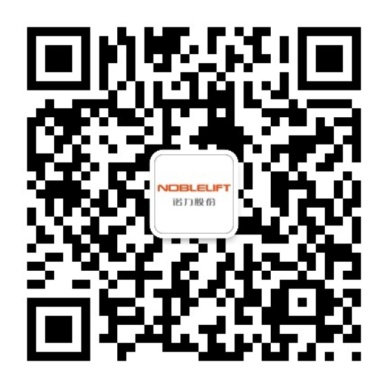 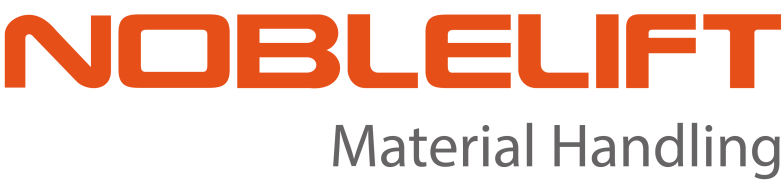 Scan QR Code for MoreService Hotline: 836115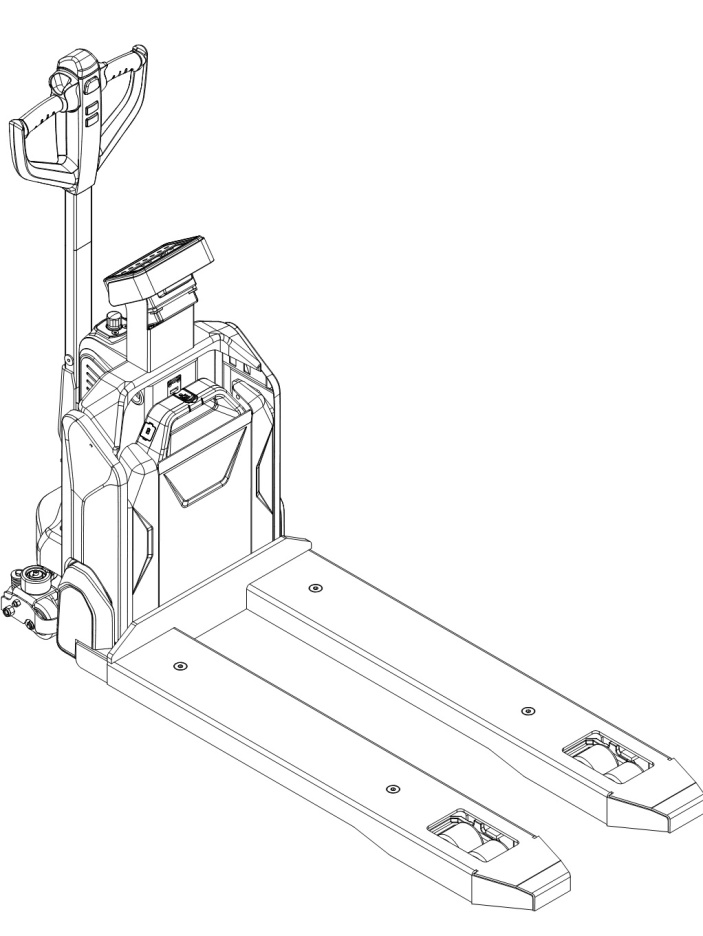 Electric Pallet Truck PTE15N  PARTS MANUAL508346020101Version：V01Truck Identification Number From：Parts ManualPTE15N SC-PM01ENPlease order spare parts from authorized dealers of Noblelift Intelligent Equipment Co., LTD.In order to avoid wrong delivery, all the orders for spare parts should specify the following items:- Truck model, identification number and manufacture year.- Orders for spare parts of mast, hydraulic transmission unit, steering axle, motor, etc. shall indicate the manufacture number of these parts.- Codes for Noblelift spare parts are shown in the table of parts manual. Please also pay attention to the description of supply status, order quantity, etc. (check the number listed in "Mark" column of the parts manual)."Mark" Column:The unmarked indicates the parts are in short supply cycle.Number 1: supply as package. Indicating these that parts are small parts and seal parts, which are supplied in package unit and in short supply cycle.Number 2: supply with constraints. Indicating that these spare parts are not in stock and will be prepared for production after receiving the order from customers, which are in long supply cycle.Number 3: phasing-out supply. Indicating that these parts will be replaced by new parts due to technical improvements and the current stock will not be available when these parts run out. Please check the description of technical improvements notice.Number 4: supply as assembly. Indicating that these parts are assembly parts defined by manufacture process, which cannot be supplied as a single part.Number 5: check other tables. This parts manual is the property of Noblelift and can be shared under the confidential agreement only, Noblelift has the right to claim for compensation of any unauthorized use. Copy without permission is not allowed. Figures in the manual are not limited by the original design. Noblelift Intelligent Equipment Co., LTD reserves the right to improve the products for continuous technology progress.Table of ContentsChapter 1: Drive System	501 Drive Unit Steering（508346013501）	501 Drive Unit Steering（508346013501）Continuation	702 Drive Assembly（508046013001）	9Chapter 2: Hydraulic System	1101 Hydraulic Components（508046023501)	11Chapter 3: Truck Frame	1301 Truck Frame (508346038501)	1301 Truck Frame (508346038501)Continuation	1502 Truck Frame (508346038502)	1702 Truck Frame (508346038502)Continuation	19Chapter 4: Steering System, Braking System, Wheels	2101 Tiller Unit（508346011001）	2102 Tiller（508046011002）	2303 Load Wheel (Tandem)（508346017001）	2504 Caster（508046016501）	2705 Caster(without)（508046016502）	29Chapter 5: Electrical Parts	3101 Wire Harness  (508046033001)	3102 Controller (508046033002)	3303 Charger (508046036501)	3503 Charger (508046036501)Continuation	3703 Charger (508046036501)Continuation	3904 Traction Battery  (508046037001)	4105 Indicator holder assembly (508346033501)	43Chapter 6: Others	4501 Labels and Decals-EU (508346047001)	4502 Labels and Decals-US (508346047002)	47Appendix	4901 Electrical Circuit Diagram(508046045501)	4902 Hydraulic Circuit Diagram(508046045502)	5003 Consumable Parts List	51Chapter 1: Drive System01 Drive Unit Steering（508346013501）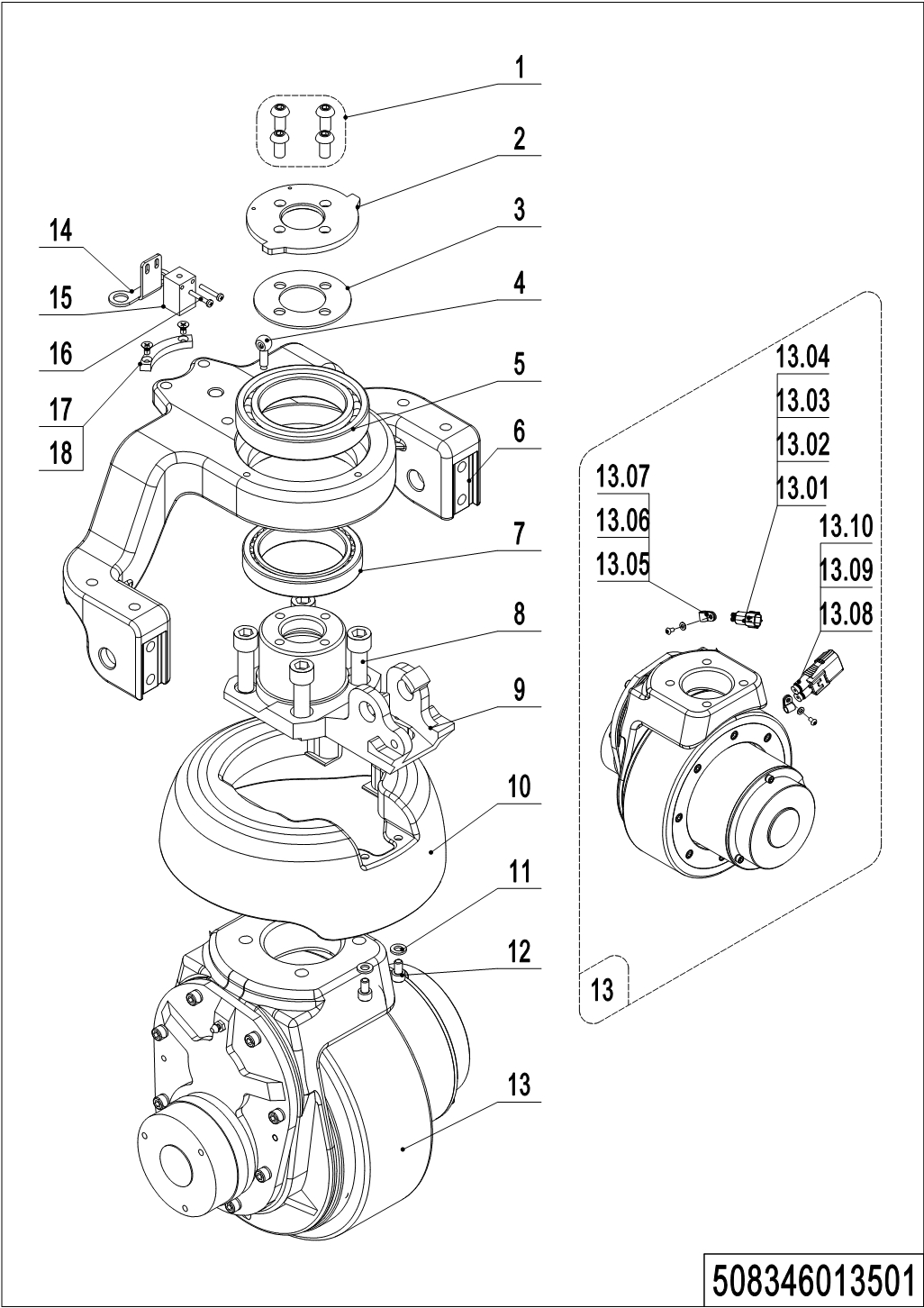 01 Drive Unit Steering (508346013501) 01 Drive Unit Steering（508346013501）Continuation01 Drive Unit Steering (508346013501) Continuation02 Drive Assembly（508046013001）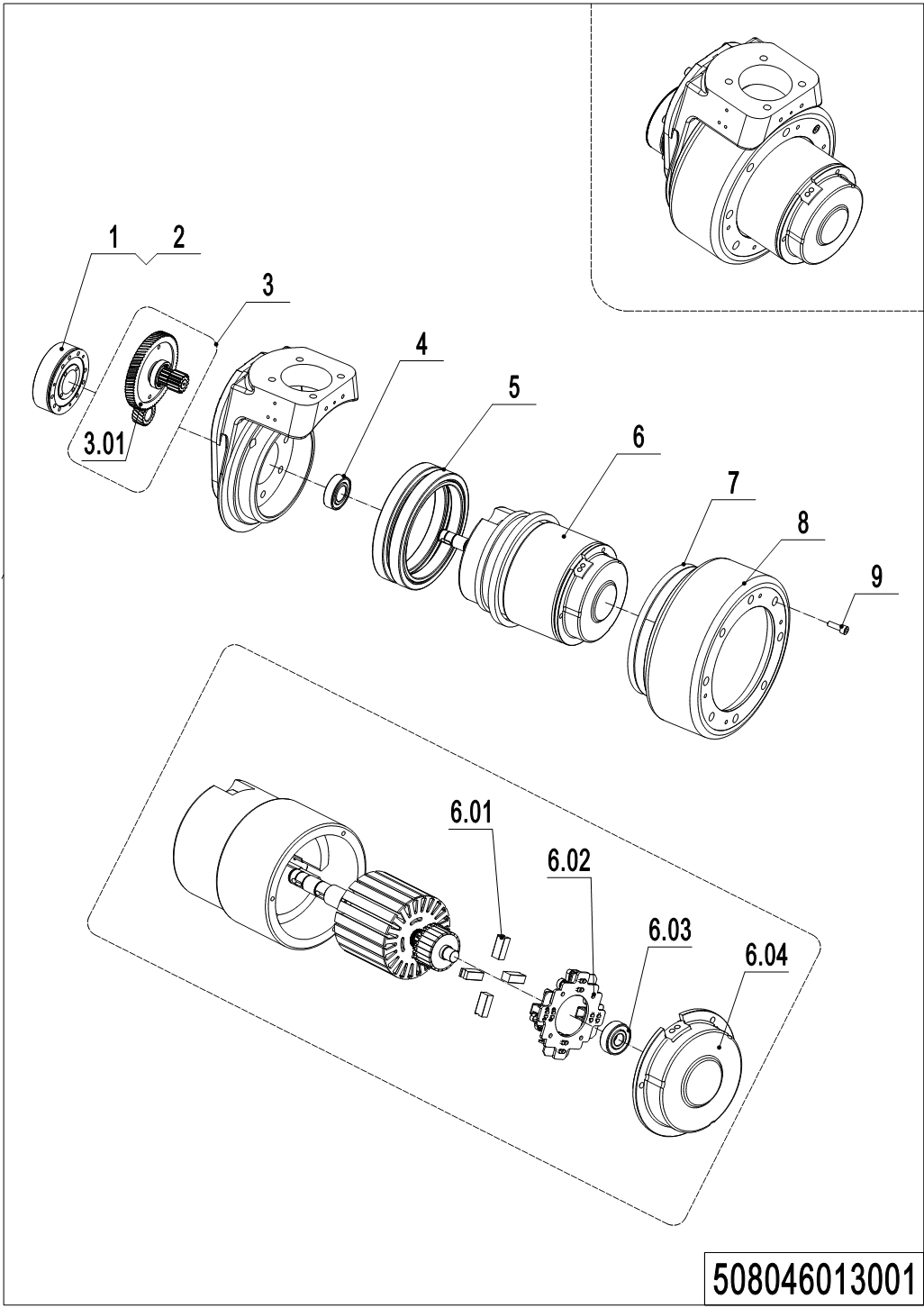 02 Drive Assembly (508046013001)Chapter 2: Hydraulic System 01 Hydraulic Components（508046023501) 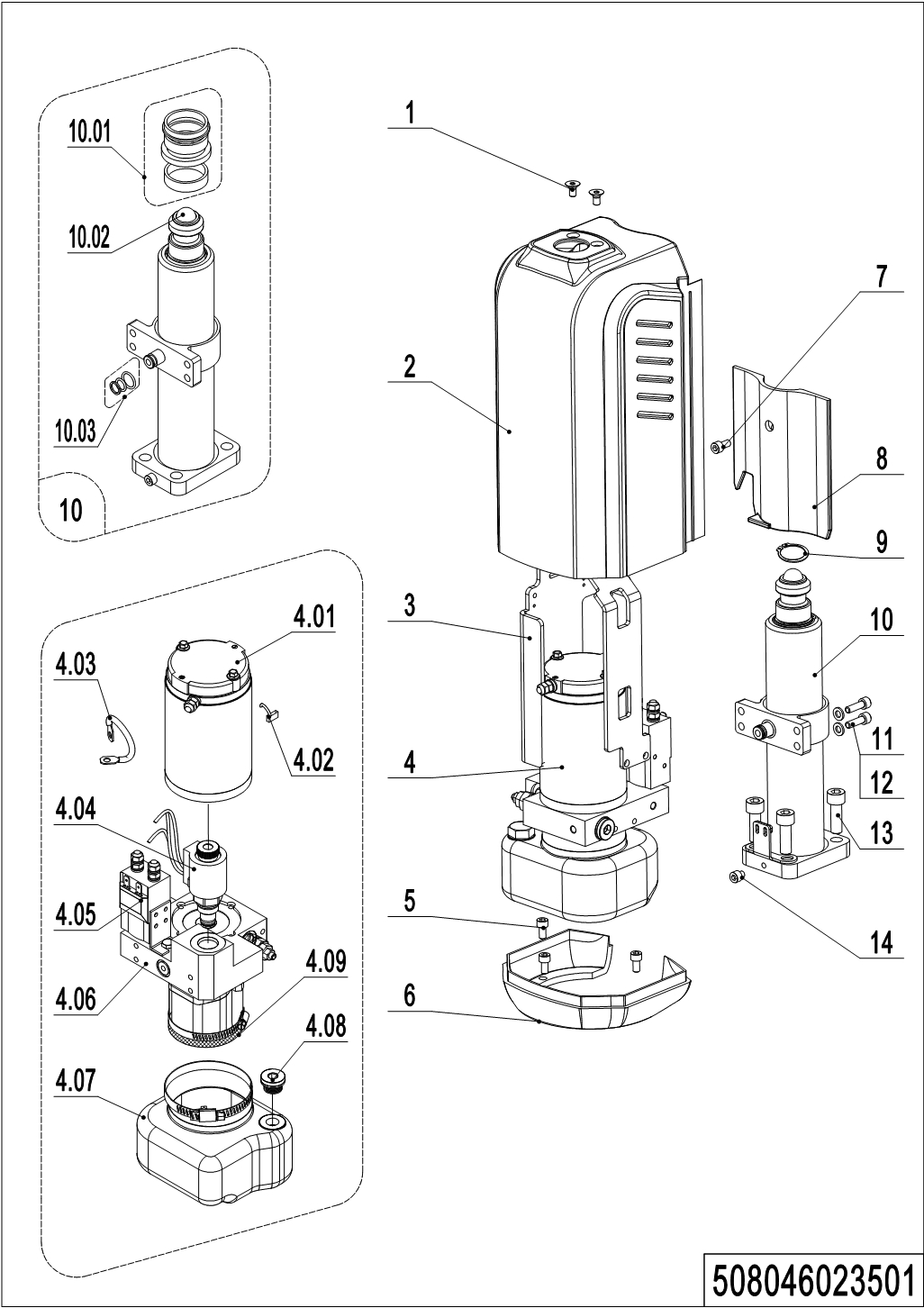 01 Hydraulic Components (508046023501)Chapter 3: Truck Frame 01 Truck Frame (508346038501)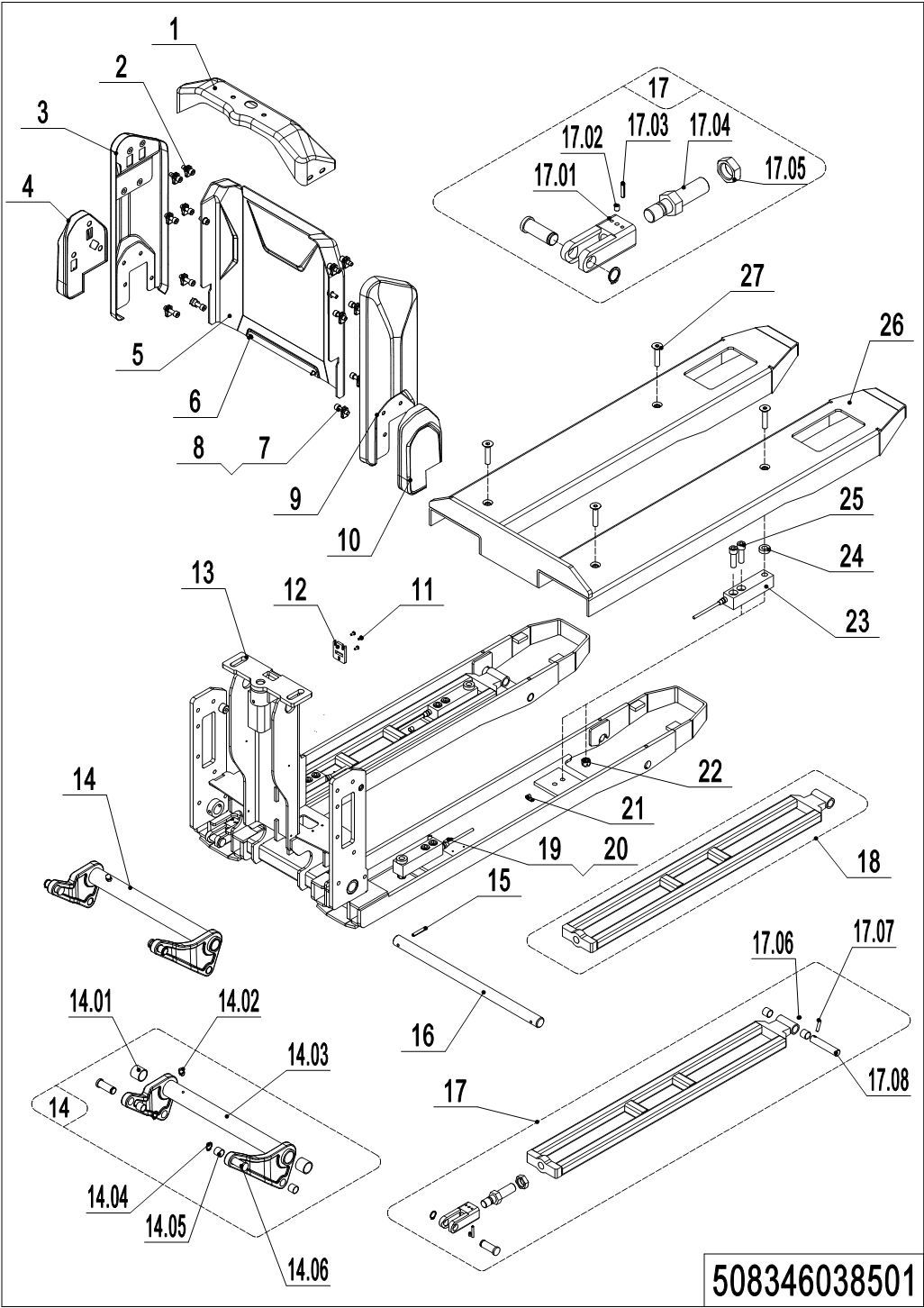 01 Truck Frame (508346038501)01 Truck Frame (508346038501)Continuation01 Truck Frame (508346038501) Continuation02 Truck Frame (508346038502)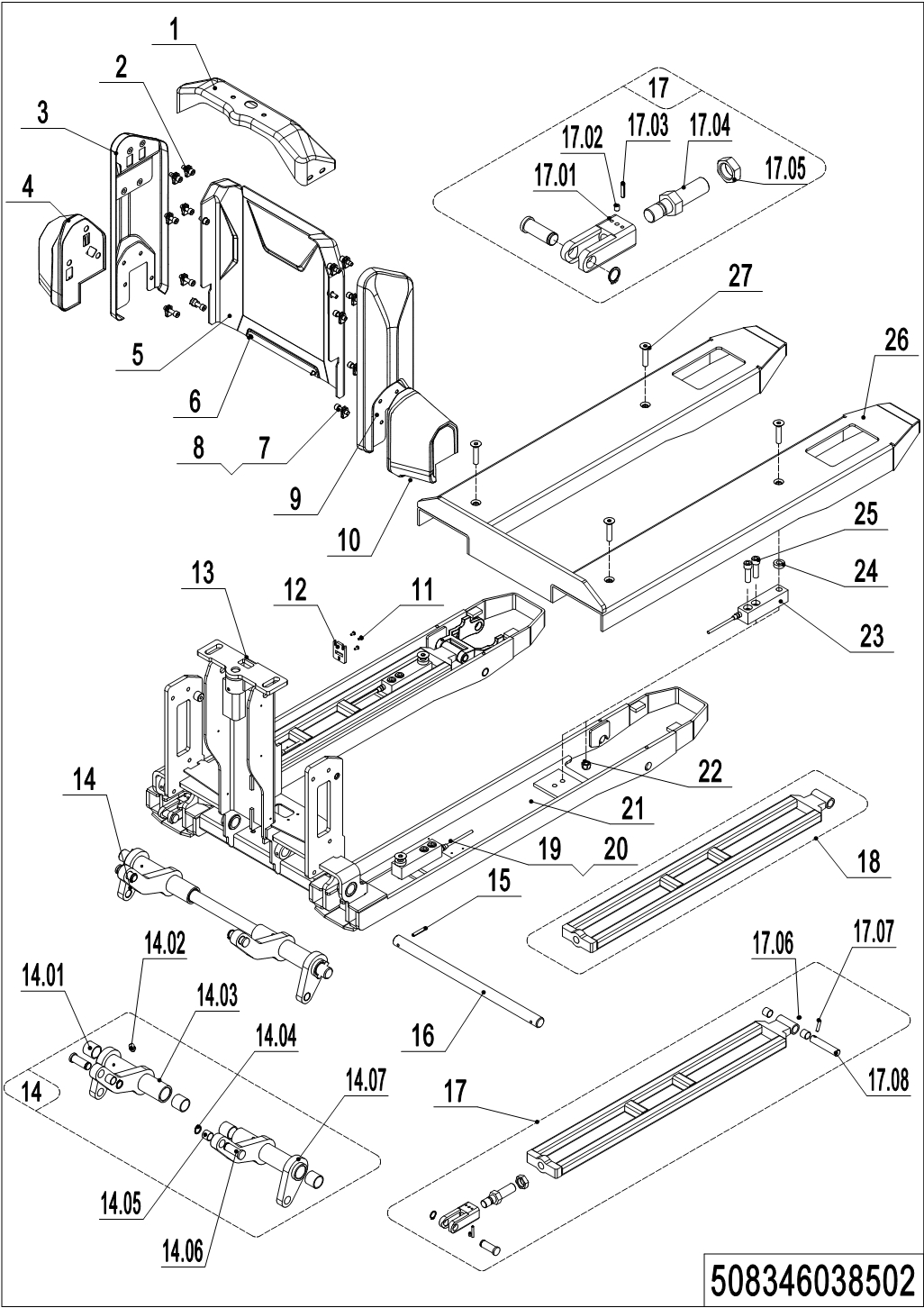 02 Truck Frame (508346038502)02 Truck Frame (508346038502)Continuation02 Truck Frame (508346038502) ContinuationChapter 4: Steering System, Braking System, Wheels 01 Tiller Unit（508346011001）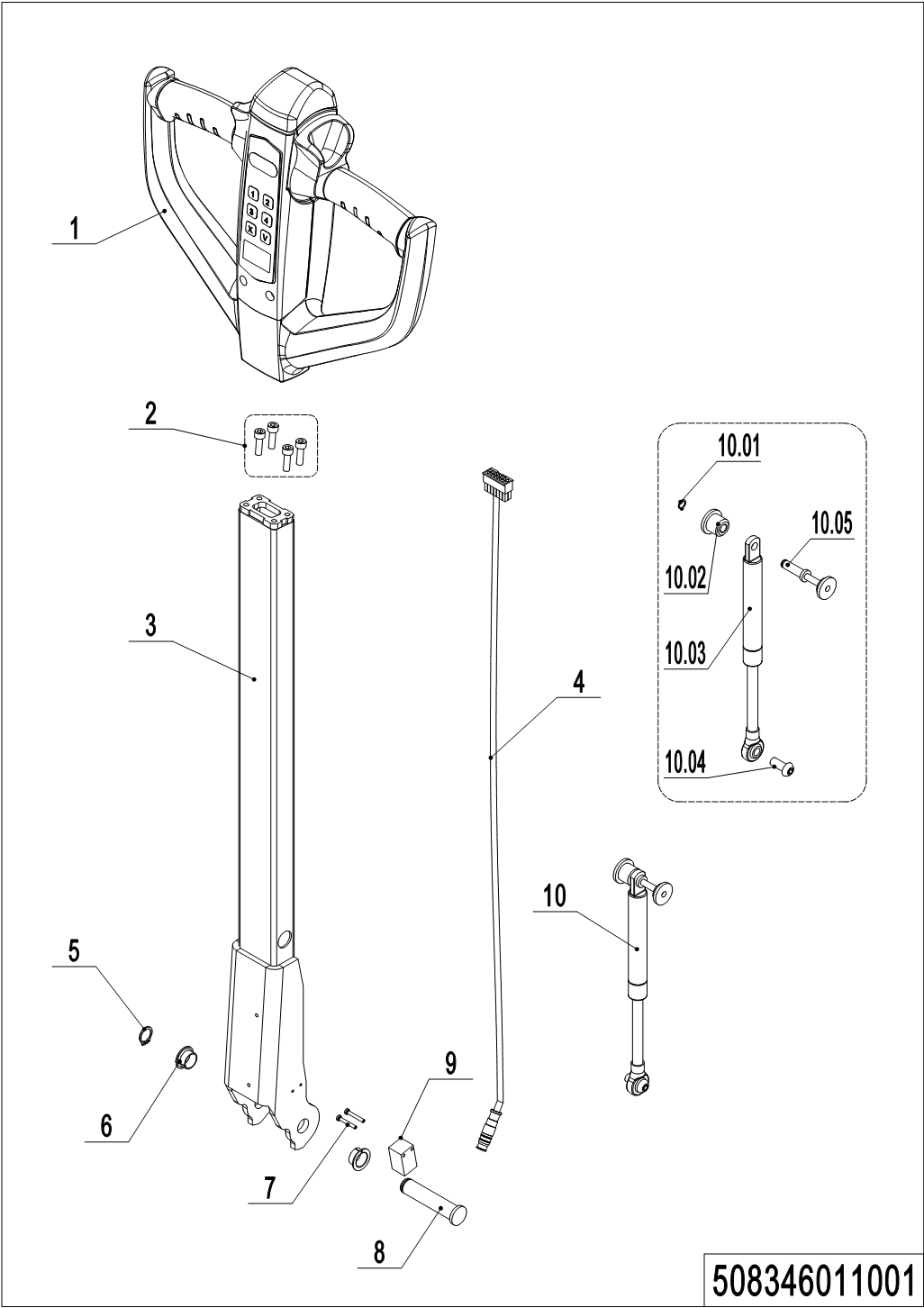 01  Tiller Unit（508346011001）02 Tiller（508046011002）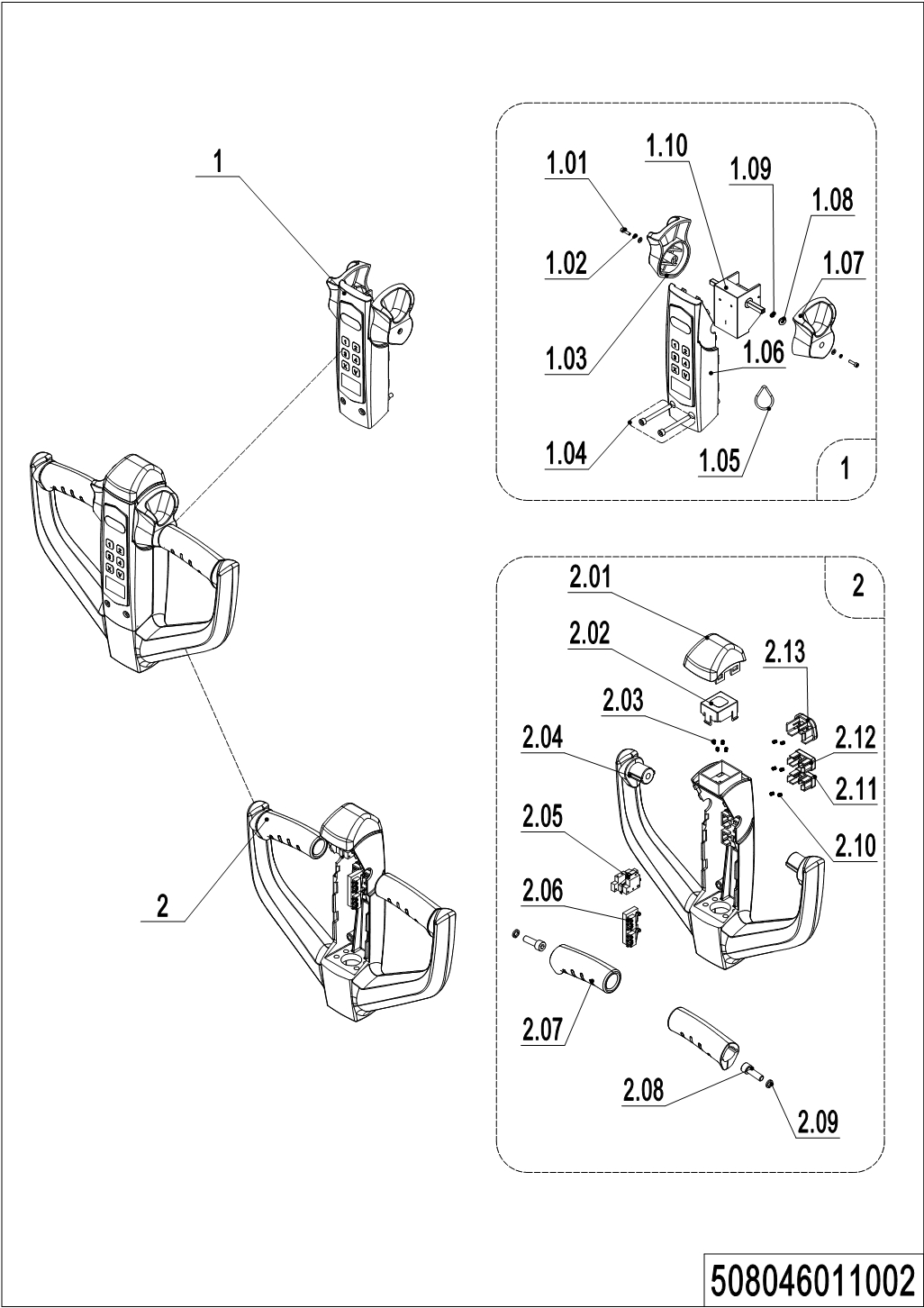 02 Tiller（508046011002）03 Load Wheel (Tandem)（508346017001）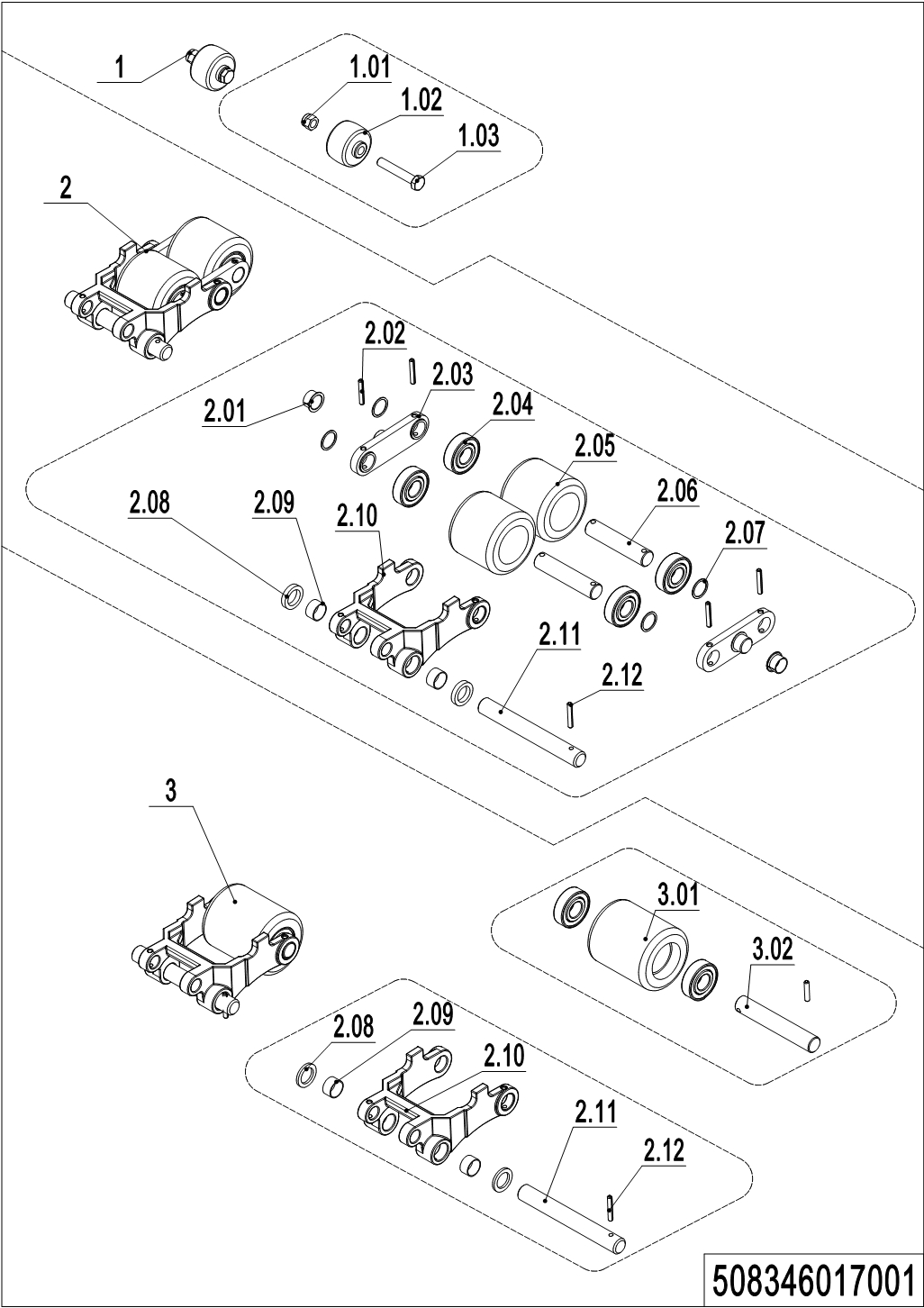 03 Load Wheel (Tandem)（508346017001）04 Caster（508046016501）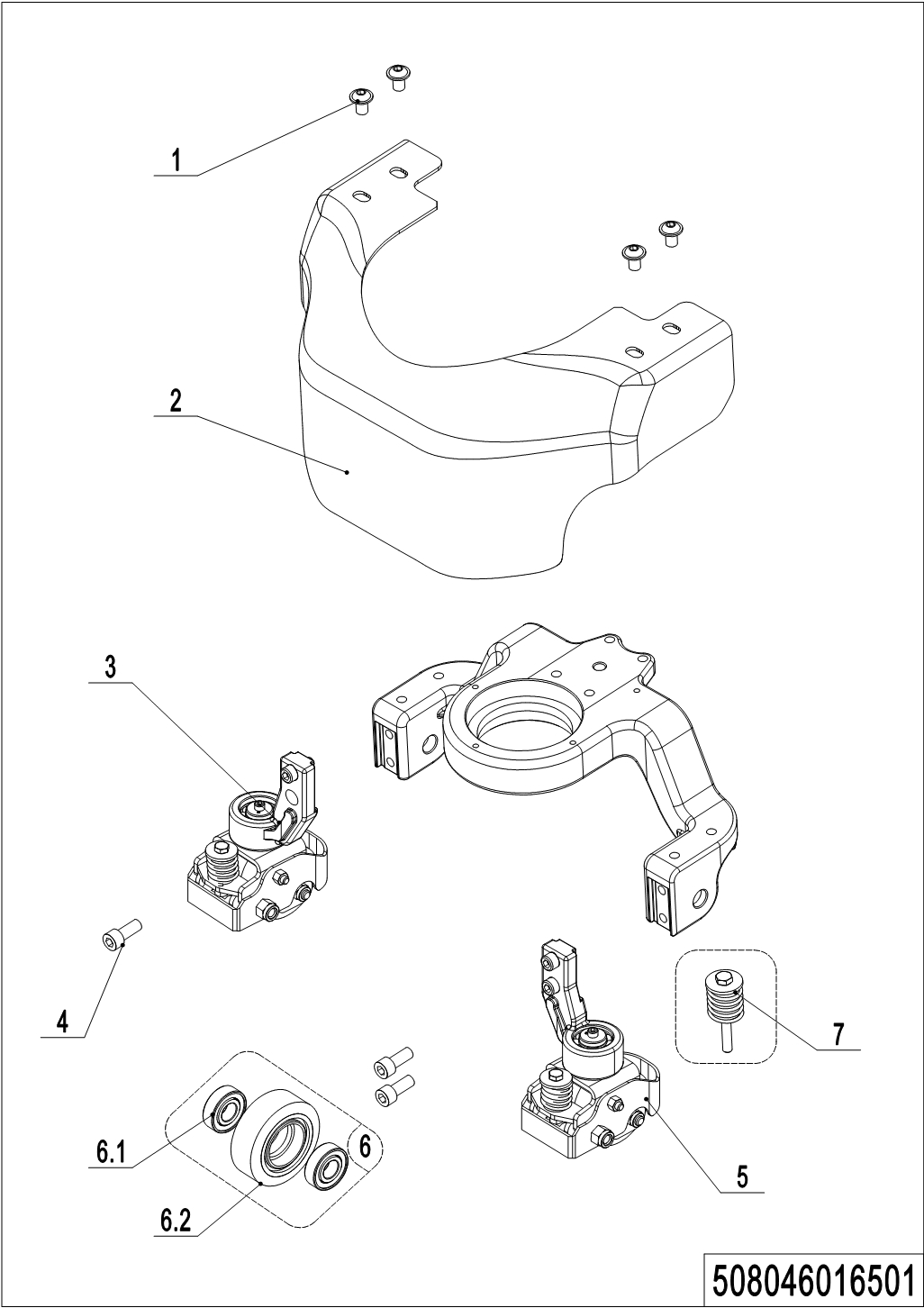 04 Caster（508046016501）05 Caster(without)（508046016502）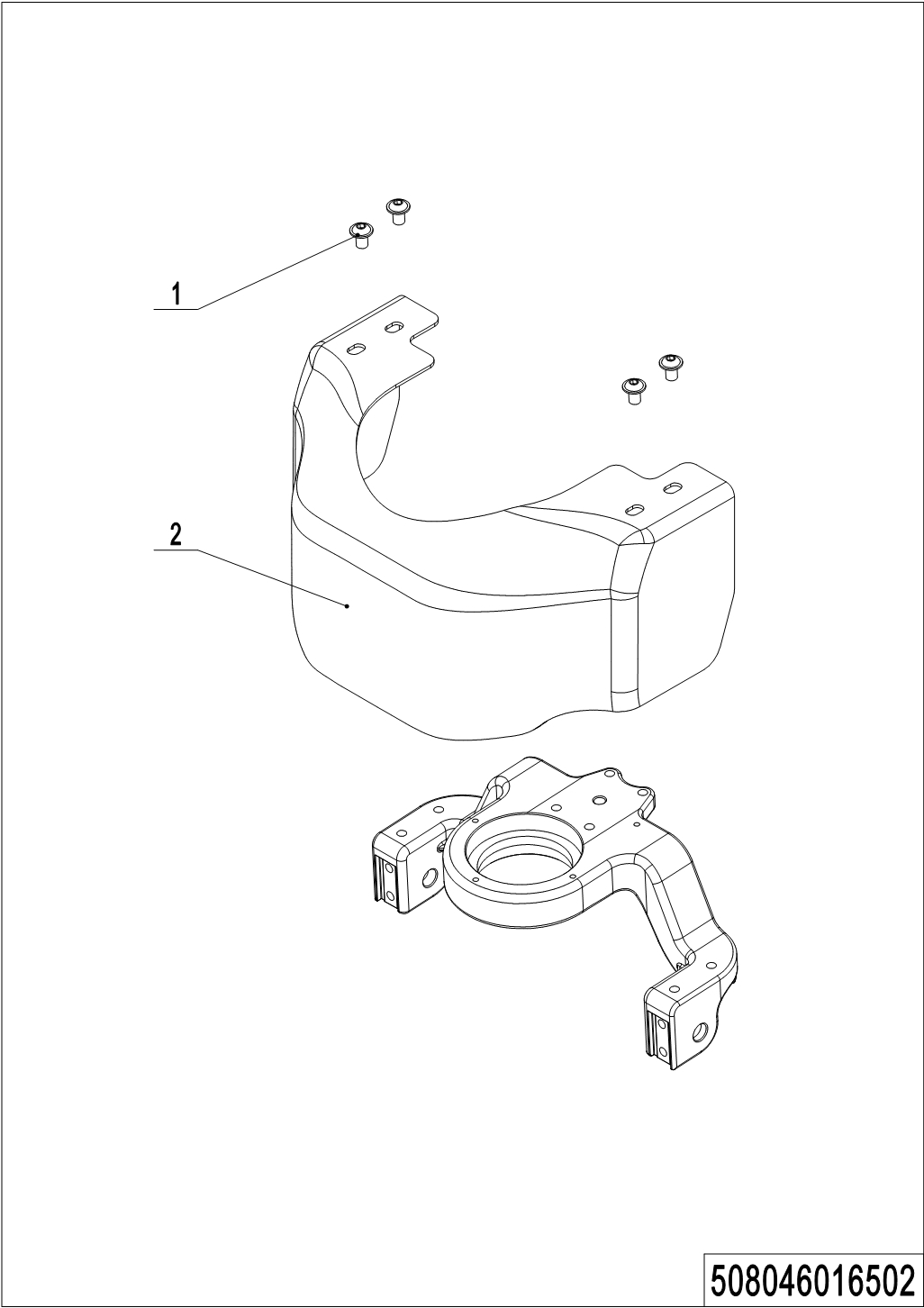 05 Caster(without）（508046016502）Chapter 5: Electrical Parts 01 Wire Harness  (508046033001) 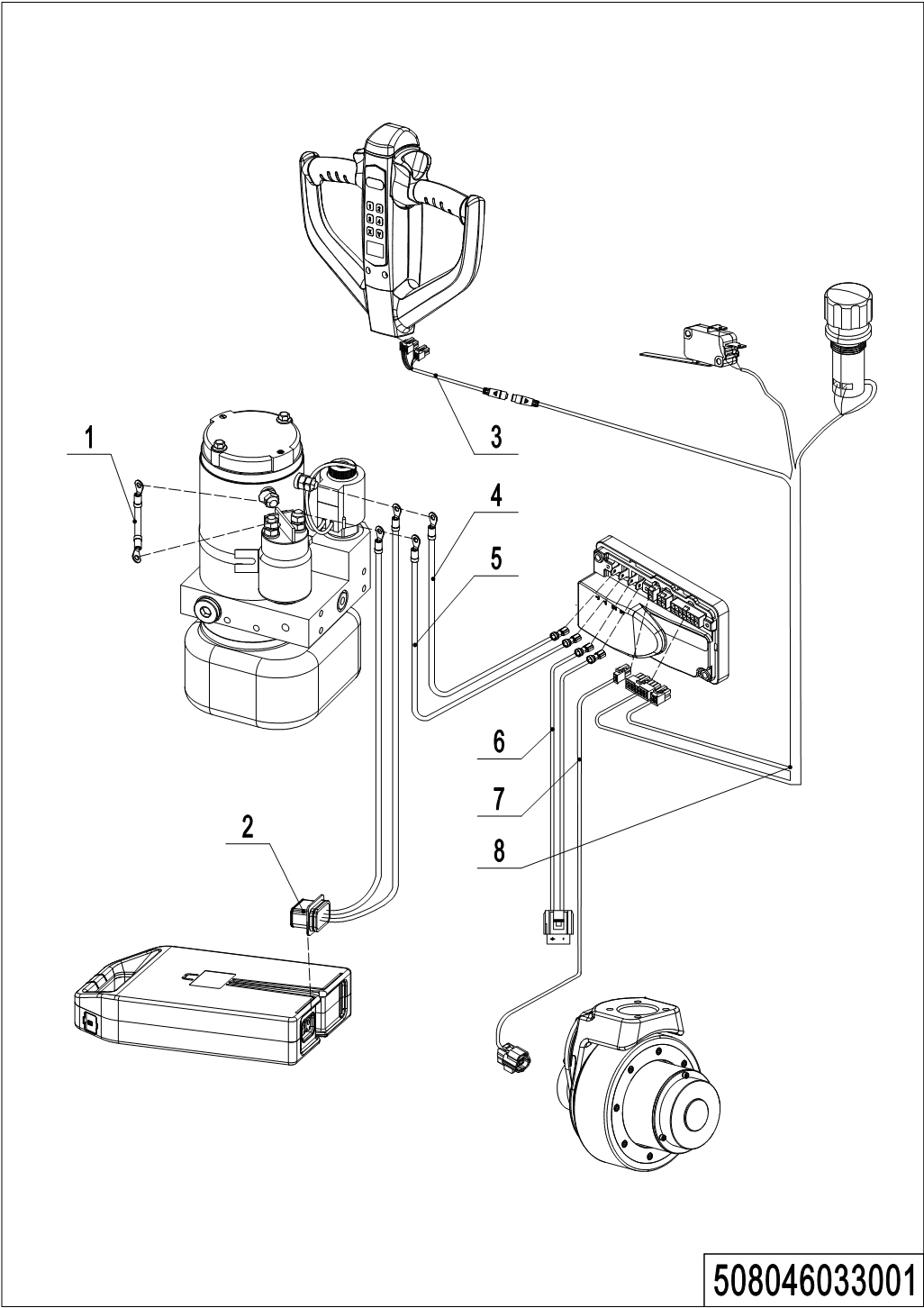 01 Wire Harness (508046033001)02 Controller (508046033002)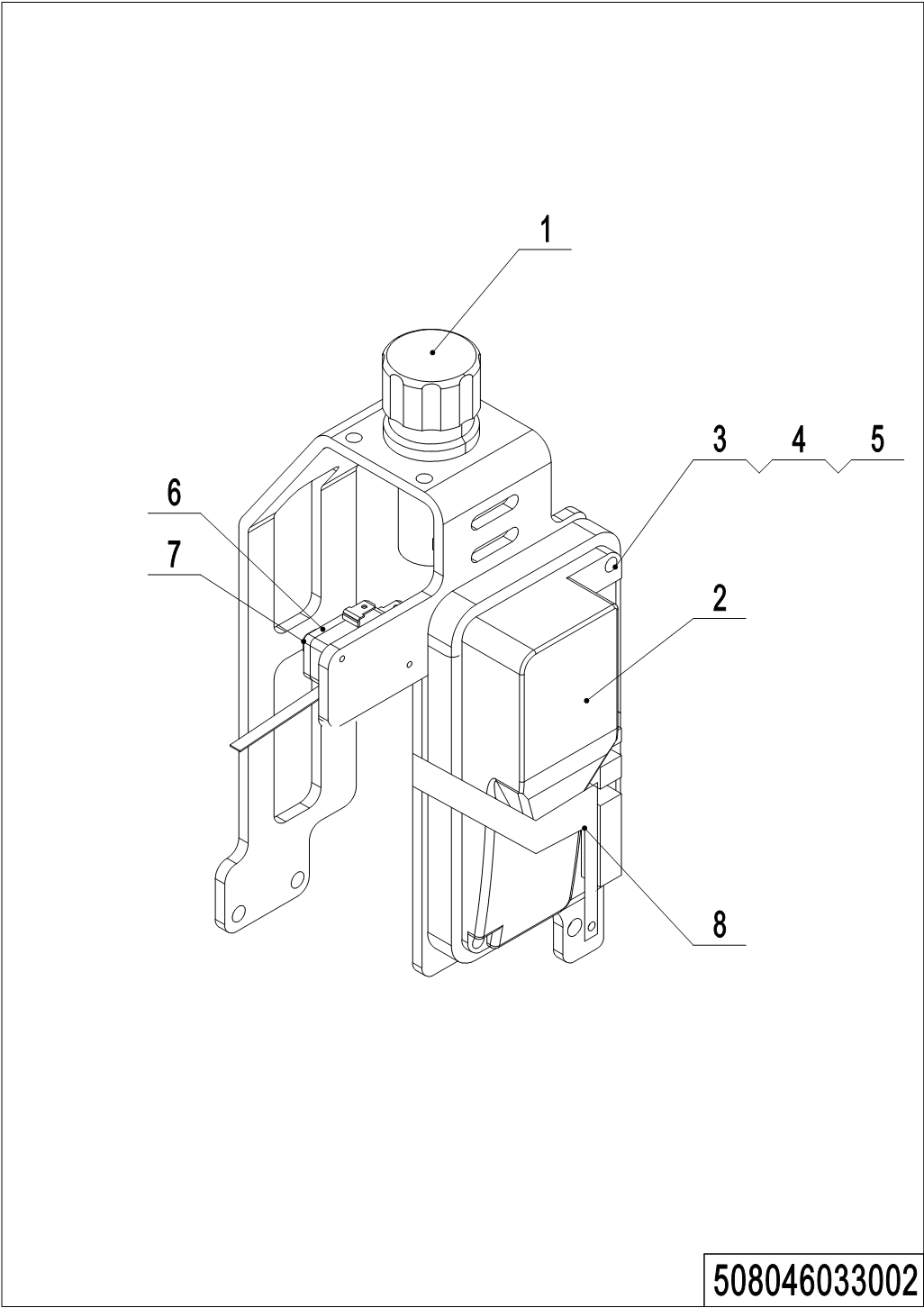 02 Controller (508046033002)03 Charger (508046036501)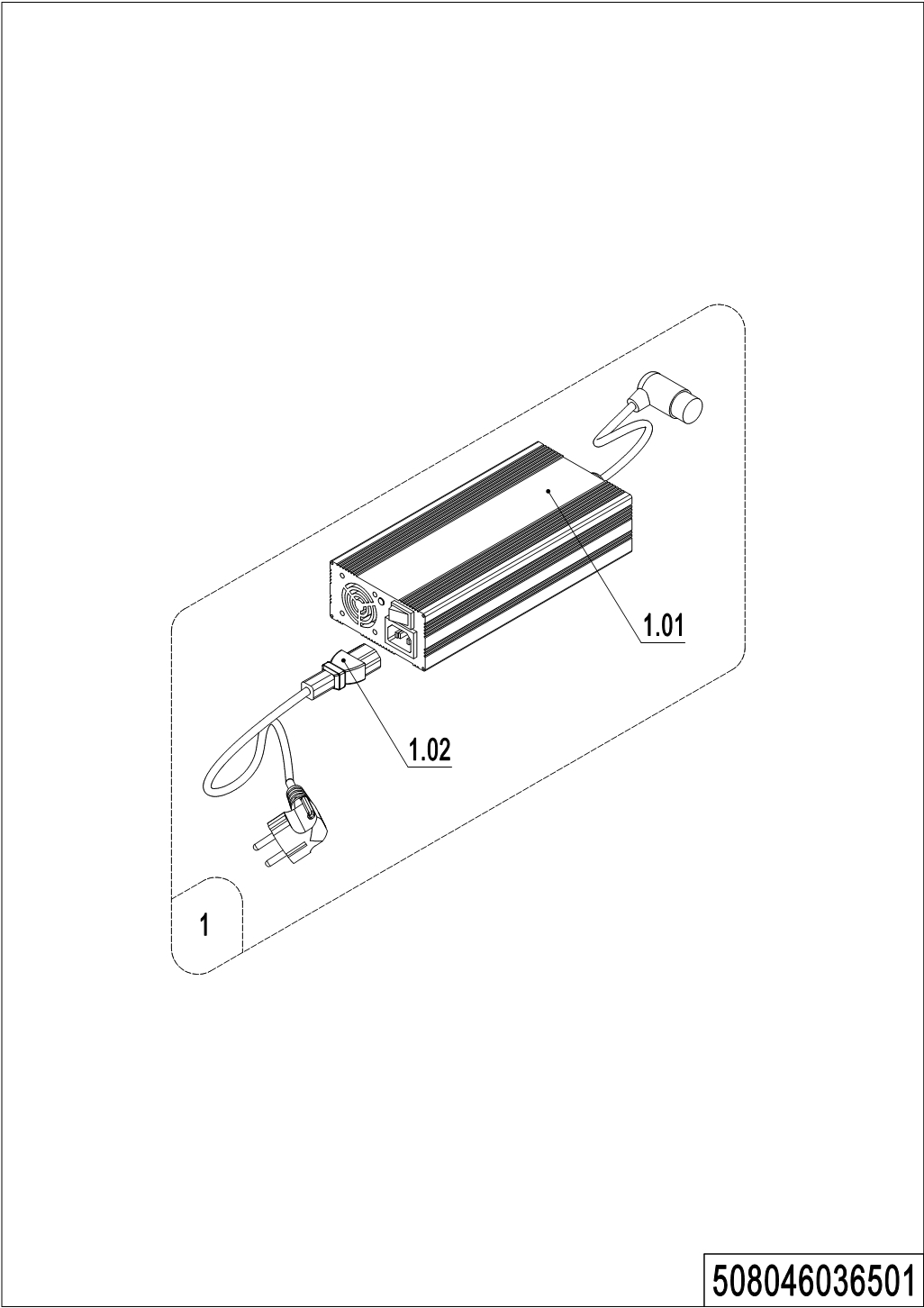 03 Charger (508046036501) 03 Charger (508046036501)Continuation03 Charger (508046036501) （Continuation）03 Charger (508046036501)Continuation03 Charger (508046036501) （Continuation）04 Traction Battery  (508046037001)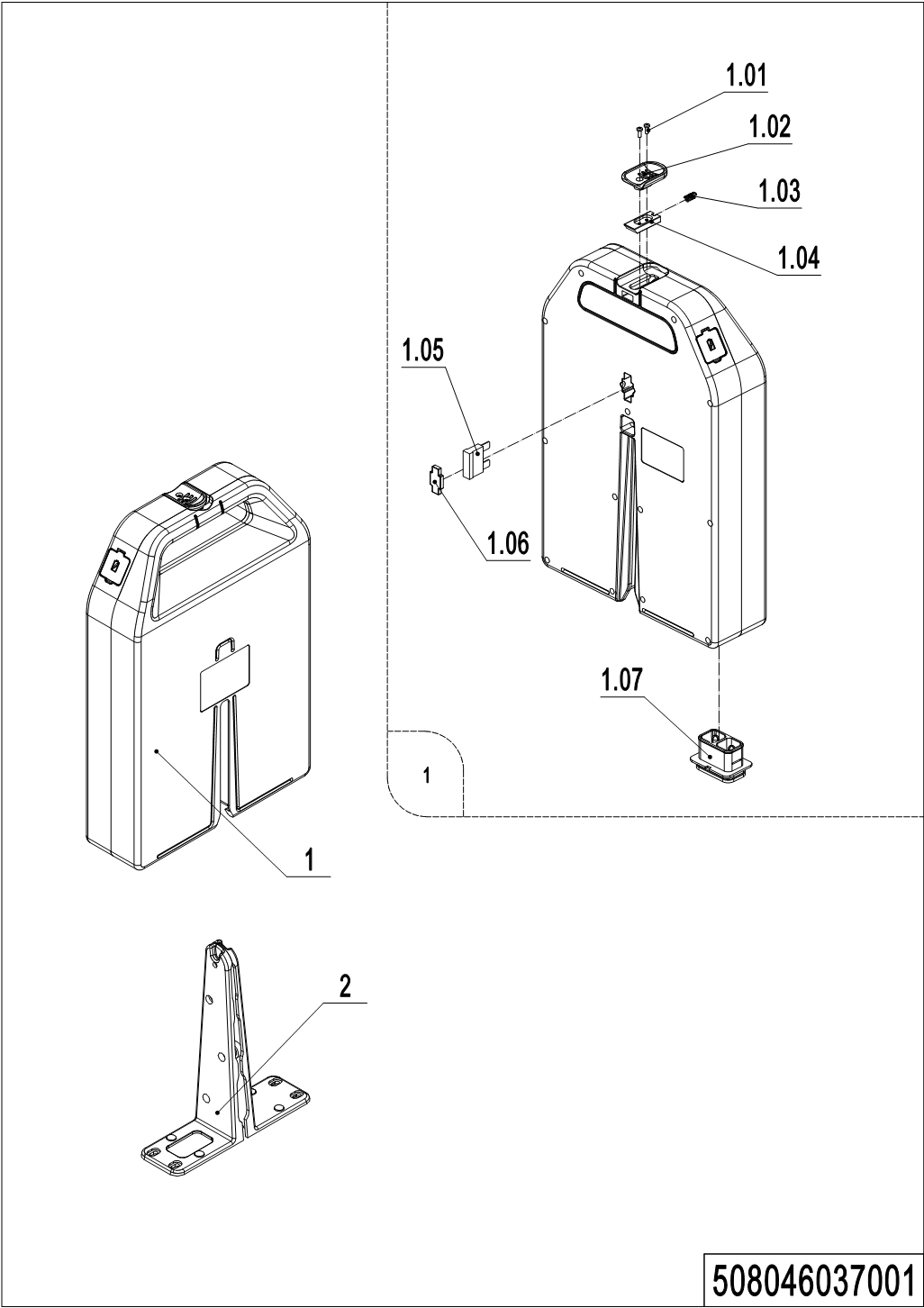 04 Traction Battery (508046037001) 05 Indicator holder assembly (508346033501)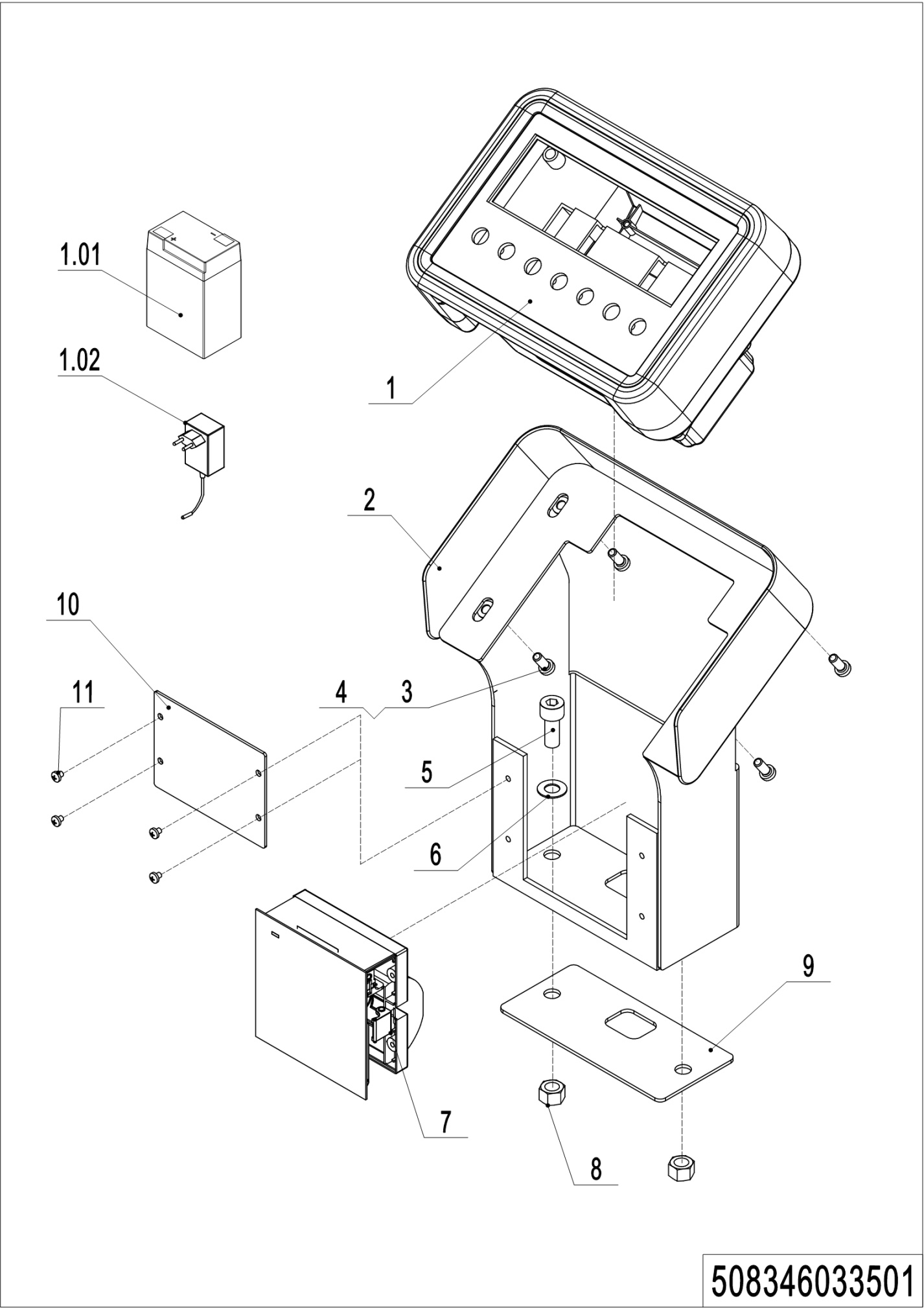 05 Indicator holder assembly (508346033501)Chapter 6: Others 01 Labels and Decals-EU (508346047001) 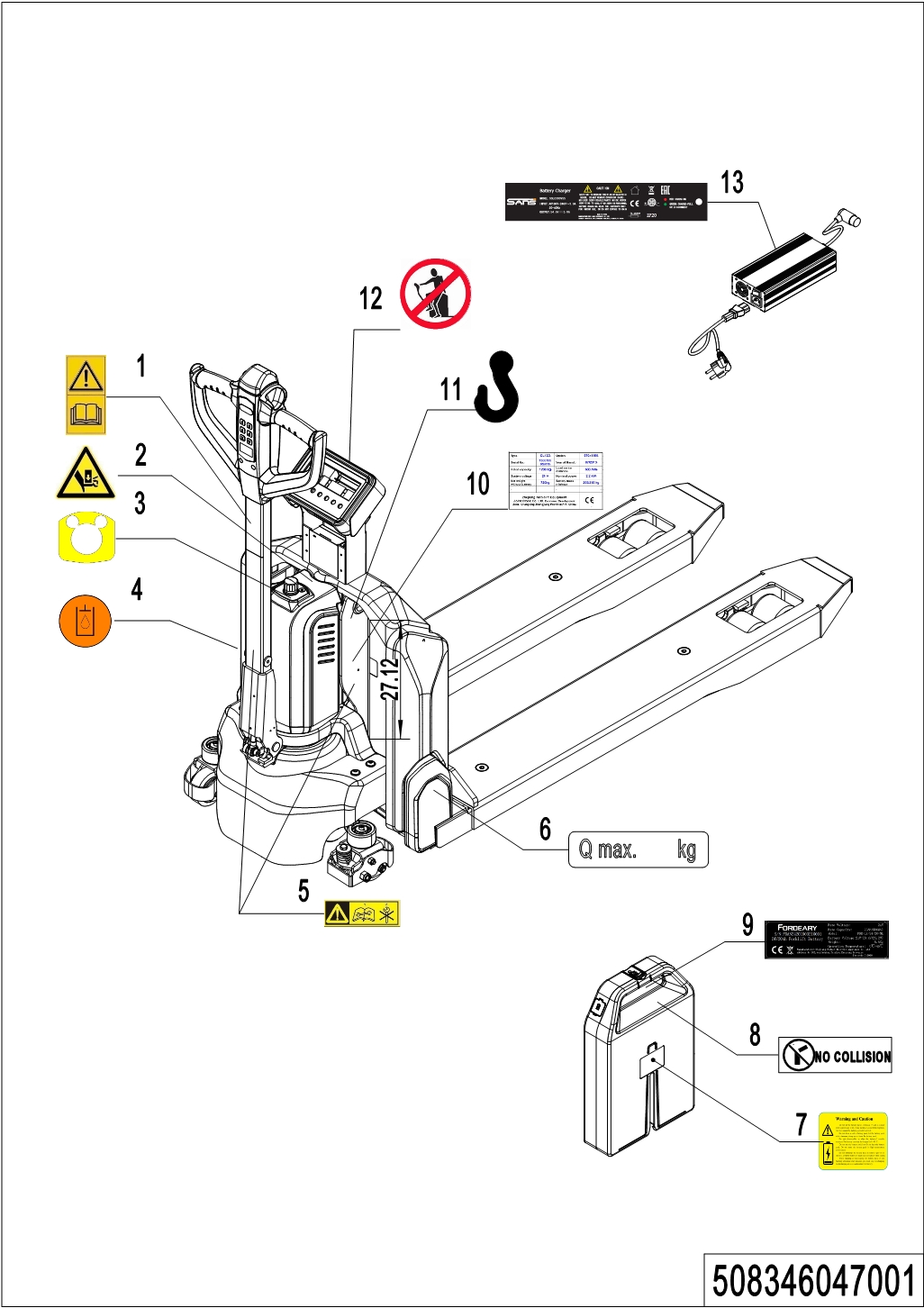 01 Labels and Decals-EU (508346047001)02 Labels and Decals-US (508346047002)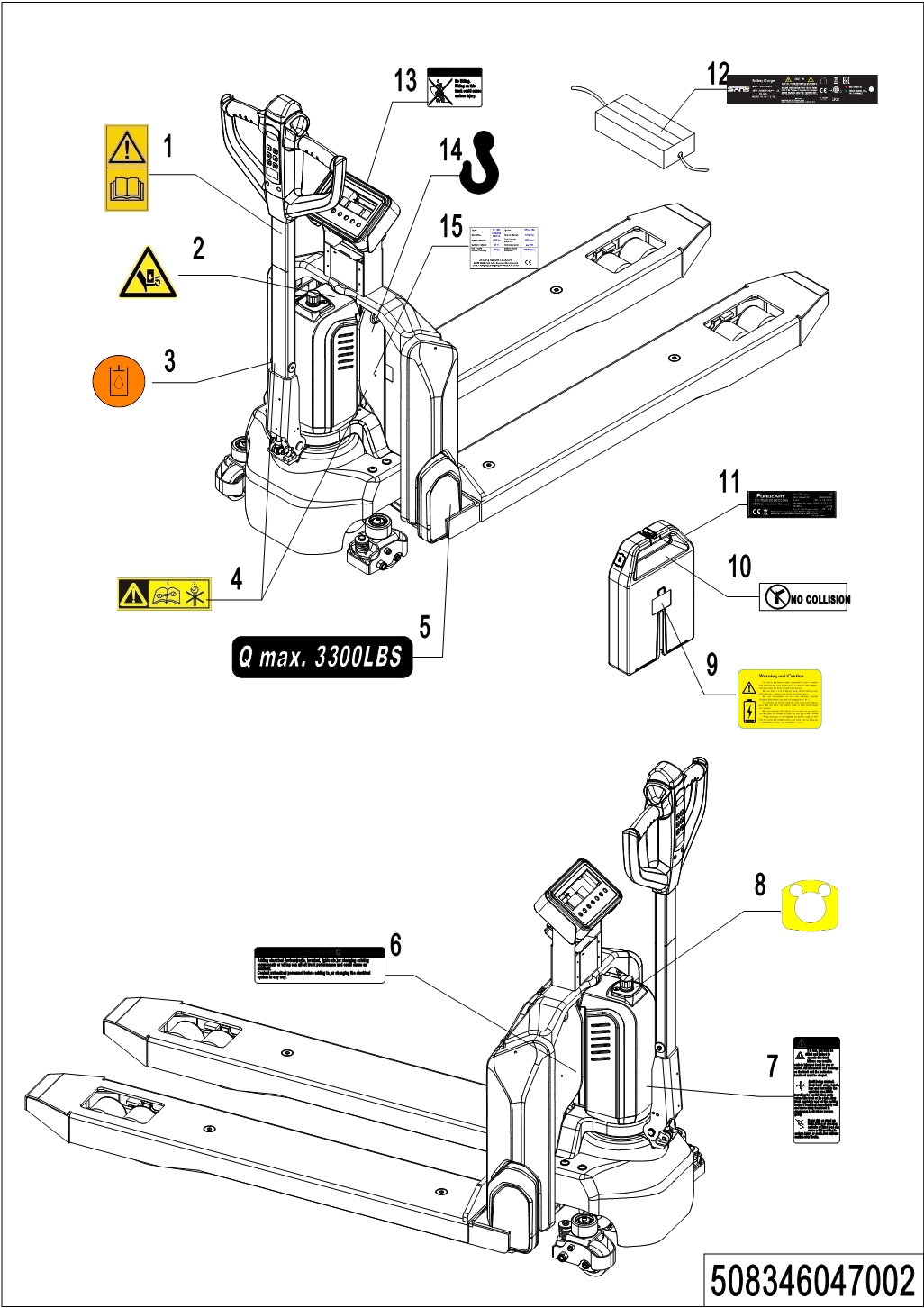 02 Labels and Decals-US (508346047002)Appendix 01 Electrical Circuit Diagram(508046045501)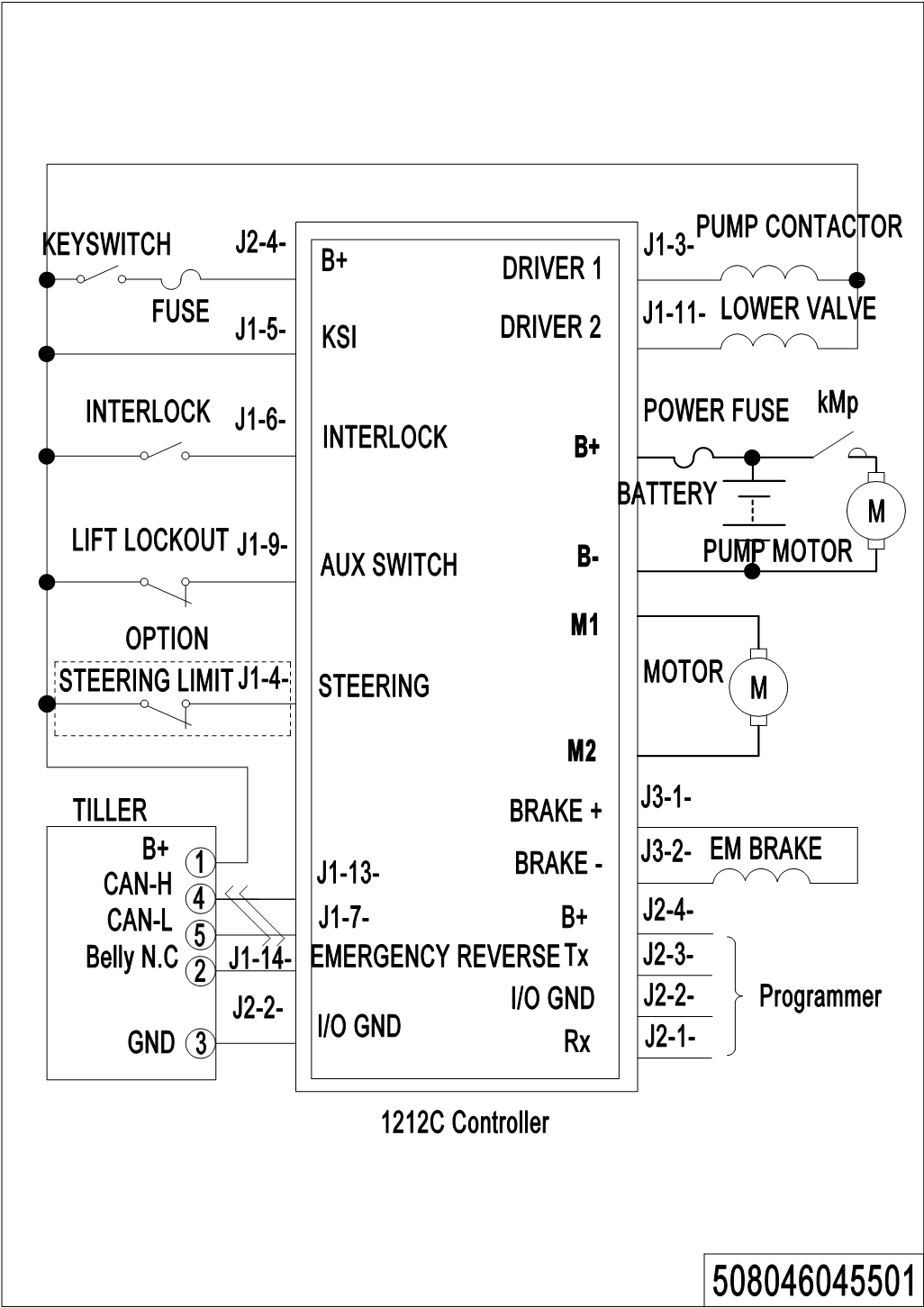 02 Hydraulic Circuit Diagram(508046045502)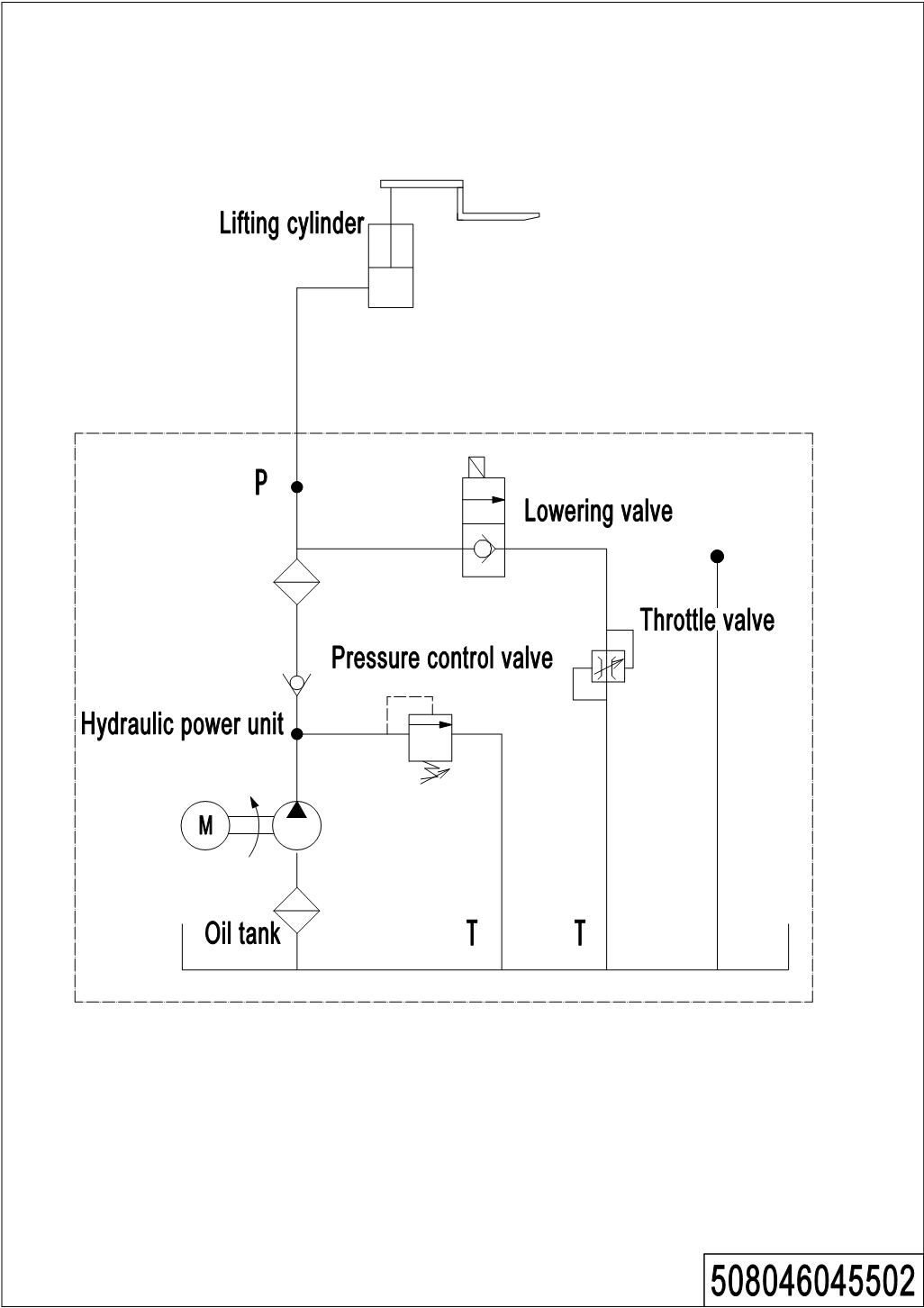 03 Consumable Parts ListNo.Item CodeMarkItem DescriptionQty.SubstituteNote19102003000241Screw 42508013520003Bearing Plate13508013520004Subplate149101006000011Bolt159107002000581Bearing16508013520000Wheel Mount 17910700600044Bearing189102002000761Screw 49508513520000Flange110508013520101Cover1Be sure to color your order119104001000051Flat Washer2129102002000331Screw 213508098510014Drive Unit16NMPU13508098510078Drive Unit16NMPU(Water proof)13508098510052Drive Unit16NMPU　Non-slip13508098510079Drive Unit16NMPU　Non-slip (Water proof)13508098510080Drive Unit18NMPU13508098510057Drive Unit18NMPU(Water proof)13508098510081Drive Unit18NMPU　Non-slip13508098510082Drive Unit18NMPU Non-slip (Water proof)13.019204002000041Connector113.029204002000031Connector113.039204002000171Connector213.049204002000181Connector213.059102007000011Screw 213.069104001000031Flat Washer213.07921300200001Cable Clamp213.089204002001521Connector113.089204002001691Connector1Water proof13.099204002001721Connector2No.Item CodeMarkItem DescriptionQty.SubstituteNote13.099204002001501Connector2Water proof13.109204002001711Connector214508033020003Bracket115920200400017Proximity Switch1169102005000151Screw 217508033020002Induction Block1189102007000011Screw 2No.Item CodeMarkItem DescriptionQty.SubstituteNote15080985200022Brake12508098520040Rubber Strip135080985100152Gear Components13.01508098520004Gear14910700200004Bearing155080985200112Gear Ring165080985100162Motor16.015080985200002Carbon Brush46.025080985200012Carbon Brush Holder16.03910700200016Bearing16.045080985200362End Cap17508098520032Seal18508098520003Wheel19910200200167Screw Kits8No.Item CodeMarkItem DescriptionQty.SubstituteNote19102004000151Screw 22508024020101Cover1Be sure to color your order3508024010002Mounting Rack14950900100060Pump Unit14.015080985100202Motor14.025080985200082Brush14.035080985200072Cables14.045080985100342Magnetic Valve14.055080985100212Switch14.065080985100532Gear Pump14.075080985100232Tank Kit14.085085985100092Filter14.095080985200372Filter159102002000331Screw 36508024020102Shield1Be sure to color your order79102002001711Screw 18508024020103Cover 199104013000171Circlip110508024010003Cylinder110.01508098510018Seal Kit110.02910701100019Steel Ball110.03508598510004Seal Kit1119102002000361Screw 7129104001000051Flat Washer7139102002000771Screw 4149102002001601Screw 1No.Item CodeMarkItem DescriptionQty.SubstituteNote1508338520020Cover1Be sure to color your order29102002001561Screw 43508038510100Side cover(left)1Be sure to color your order4508038510102Side Cover(left 540)1Be sure to color your order5508038520111Front Panel1Be sure to color your order69102005000511Screw 27940400400002Cage Nut 1489102002001571Screw 109508038510101Side cover(right)1Be sure to color your order10508038510103Side Cover(right 540)1Be sure to color your order11508038520109Lock1129102005000341Screw 3135083385100012Chassis (562x1150)114508098510001Rise Arm114.01940500100097Bushing214.02911200100002Oil Cup114.03508038510010Rise Arm114.04910401300007Circlip414.05940500100083Bushing814.06508038520041Pin4159106004000411Spring Pin216508038520027Axle117508098510002Push Rod Kit(1150)217.01508038520028Push Rod Fork 217.029102010000051Screw 217.039106005000011Spring Pin417.04508038520029Threaded Rod217.059103004000081Nut217.069112001000011Oil Cup217.079106004000241Spring Pin2No.Item CodeMarkItem DescriptionQty.SubstituteNote17.08502338520030Axle2185083385100022Push Rod Kit (1150)219302871620049Press Plate220910200500021Screw 142192130020000110Cable Clamp1022910300500006Nut423921800100031Sensor424302871620048Washer425910200200100Screw 826508338510000Fork127941100300004Screw 4No.Item CodeMarkItem DescriptionQty.SubstituteNote1508338520020Cover1Be sure to color your order29102002001561Screw 43508038510100Side cover(left)1Be sure to color your order4508038510104Side Cover(left 685)1Be sure to color your order5508038520111Front Panel1Be sure to color your order69102005000511Screw 27940400400002Cage Nut 1489102002001571Screw 109508038510101Side cover(right)1Be sure to color your order10508038510105Side Cover(right 685)1Be sure to color your order11508038520109Lock1129102005000341Screw 3135083385100032Chassis (707x1150)114508098510003Rise Arm114.01940500100097Bushing214.029112001000021Oil Cup214.03508038510012Rise Arm114.04910401300007Circlip414.05940500100083Bushing814.06508038520041Pin414.07508038510013Rise Arm1159106004000411Spring Pin216508038520035Axle117508098510002Push Rod Kit(1150)217.01508038520028Push Rod Fork 217.029102010000051Screw 217.039106005000011Spring Pin417.04508038520029Threaded Rod217.059103004000081Nut217.069112001000011Oil Cup2No.Item CodeMarkItem DescriptionQty.SubstituteNote17.079106004000241Spring Pin217.08502338520030Axle2185083385100022Push Rod Kit (1150)219302871620049Press Plate220910200500021Screw 142192130020000110Cable Clamp1022910300500006Nut423921800100031Sensor424302871620048Washer425910200200100Screw 826508338510000Fork127941100300004Screw 4No.Item CodeMarkItem DescriptionQty.SubstituteNote1922100100013Tiller11922100100019Tiller1IC Card29102002000361Screw 43508311010000Tiller14508033010001Wire Harness15910401300006Circlip16940500200001Bushing279411011000011Screw 28508011020004Pin195080330100113Proximity Switch19202004000279920200400027Proximity Switch110508098510084Gas Spring Kit110.1910401300001Circlip110.2508011020005Fixing Base110.3508011010001Gas Spring110.49411001000111Screw 110.5508011010002Pin1No.Item CodeMarkItem DescriptionQty.SubstituteNote1508098510032Handle Cap Kit1Be sure to color your order1508098510056Handle Cap Kit1Be sure to color your order1.019102002000031Screw 21.029104005000021Spring Washer21.03508098520014Traction lever11.049102002001591Screw 21.05508098520027ID Card1With a swipe function1.06508098510039Display Screen kit11.07508098520020Traction lever11.08508098520015Bushing21.09508098520016Bushing21.10508098510028Accelerator11.10508098510055Accelerator1IC Card2508098510031Handle Cap Kit1Be sure to color your order2.01508098520018Cap,Break Switch12.02508098520019Bracket12.03502311020018Spring42.04508098520012Handle Cap1Be sure to color your order2.05508098510029Microswitch Kits12.06508098510030Microswitch Kits12.07508098520013Handle2Be sure to color your order2.089102002000581Screw 22.099104005000061Spring Washer22.10502311020022Spring62.11508098520031Button1Be sure to color your order2.12508098520030Button1Be sure to color your order2.13508098520029Horn Button1Be sure to color your orderNo.Item CodeMarkItem DescriptionQty.SubstituteNote1502398510003Pulley components21.019103005000051Nut21.02505638520039Running Pulley21.039411002000191Bolt22508098510049Wheel22.01940500200038Bushing42.029106004000271Spring Pin82.03502317020000Plate42.04910700200019Bearing8/4Double / single2.05940300300005WheelΦ80x7042.06502317020001Axle42.07940600500013Washer8/4Double / single2.08502338520033Roller42.09940500100088Bushing42.10508038520110Riser22.11502338520031Pin22.12910600400025Spring Pin23508098510050Wheel23.01940300300023WheelΦ80x9323.02301017020001Axle2No.Item CodeMarkItem DescriptionQty.SubstituteNote19411001000051Screw 42508016520000Apron135 mm off the ground2508016520008Apron145 mm off the ground3508016510002Caster Assembly149102002000761Screw 45508016510005Caster Assembly165023985100152Load Wheel Kit26.1910700200018Bearing46.2940300300017WheelΦ80x3027508098510047Spring Components2No.Item CodeMarkItem DescriptionQty.SubstituteNote19411001000051Screw 42508016520001Apron135 mm off the ground2508016520009Apron145 mm off the groundNo.Item CodeMarkItem DescriptionQty.SubstituteNote1508033010010Wire Harness12508033010003Wire Harness13508033010001Wire Harness14508033010005Wire Harness15508033010004Wire Harness16508033010006Wire Harness16508033010018Wire Harness17508033010007Wire Harness18508033010000Wire Harness18508033010009Wire Harness1No.Item CodeMarkItem DescriptionQty.SubstituteNote1920200100015Emergency Button12921400100081Controller139104001000041Flat Washer249104005000041Spring Washer259102002000251Screw 265056985200081Screw27920200300012Microswitch18508033020000Bracket1No.Item CodeMarkItem DescriptionQty.SubstituteNote1508036510013charger24V12A(Asia)1QQE1508036510014charger24V12A(ENG)1QQE1508036510015charger24V12A(US)1QQE1508036510016charger24V12A(EU)1QQE1508036510017charger24V12A(AUS)1QQE1508036510018charger24V12A(ITA)1QQE1508036510019charger24V12A(SWE)1QQE1508036510020charger24V12A(ISR)1QQE1508036510021charger24V12A(BRA)1QQE1508036510022charger24V12A(ARG)1QQE1508036510038charger24V12A(ZA)1QQE1508036510037charger24V12A(IND)1QQE1508036510041Lithium charger 24V12A(Asia)1WT1508036510042Lithium charger 24V12A(ENG)1WT1508036510043Lithium charger 24V12A(US)1WT1508036510044Lithium charger 24V12A(EU)1WT1508036510045Lithium charger 24V12A(AUS)1WT1508036510046Lithium charger 24V12A(ITA)1WT1508036510047Lithium charger 24V12A(SWE)1WT1508036510048Lithium charger 24V12A(ISR)1WT1508036510049Lithium charger 24V12A(BRA)1WT1508036510050Lithium charger 24V12A(ARG)1WT1508036510051Lithium charger 24V12A(ZA)1WT1508036510052Lithium charger 24V12A(IND)1WT1921000200353Charger 24V8A (Aisa-CHN)1SS1921000200464Charger 24V8A (Aisa-ENG)1SS1508036510002charger24V8A(ENG)1SS1508036510003charger24V8A((US, JAP)1SS1508036510004charger24V8A(EU)1SS1508036510005charger24V8A(AUS)1SSNo.Item CodeMarkItem DescriptionQty.SubstituteNote1508036510006charger24V8A(ITA)1SS1508036510007charger24V8A(SWE)1SS1508036510008charger24V8A(ISR)1SS1508036510009charger24V8A(BRA)1SS1508036510010charger24V8A(ARG)1SS1508036510032charger24V8A(EU)1JN1508036510033charger24V8A(IND)1SS1508036510035charger24V8A(EU,US)1SS1508036510036charger24V8A(ZA)1SS1508036510040charger24V8A(US)1QQE1921000200351Charger 24V5A (Aisa-CHN)1SS1921000200463Charger 24V5A (Aisa-ENG)1SS1.01508036510025charger24V5A(EU)1SS1.01921000200363Charger 24V12A1QQE1.01921000200353Charger 24V8A (Aisa-CHN)1SS1.01921000200464Charger 24V8A (Aisa-ENG)1SS1.01921000200355Charger 24V8A1SS(CE)1.01921000200354Charger 24V8A1SS1.01921000200427Charger 24V8A (EU)1ZJ1.01921000200466Charger 24V8A1QQE1.01921000200351Charger 24V5A (Aisa-CHN)1SS1.01921000200463Charger 24V5A (Aisa-ENG)1SS1.01921000200418Charger 24V5A (EU)1SS1.02921500200050Power Cord(ARG)11.02921500200024Power Cord(AUS)11.02921500200049Power Cord(BRA)11.02921500200023Power Cord(USA)11.02921500200022Power Cord(EU)11.02921500200026Power Cord(SWE)11.02921500200028Power Cord(ISR)1No.Item CodeMarkItem DescriptionQty.SubstituteNote1.02921500200025Power Cord(ITA)11.02921500200047Power Cord(ENG)11.02921500200027Power Cord(ENG)11.02921500200038Power Cord(ZA)1No.Item CodeMarkItem DescriptionQty.SubstituteNote1508037010003Li Battery24V20Ah1HF1508037010004Li Battery24V30Ah1HF1508037010005Li Battery24V36Ah1HF1508037010006Li Battery24V20Ah1FDE1508037010007Li Battery24V30Ah1FDE1508037010008Li Battery24V36Ah1FDE1508037010010Li Battery24V20Ah1ZJ1.019102005000112Screw 21.025080985200222Plastic Handle11.035080985200242Spring11.045080985200232Fixing Mount11.05920100200006Fuse11.065080985200212Waterproof plug11.075080985100692Rubber Cover12508033010020Battery Rack1No.Item CodeMarkItem DescriptionQty.SubstituteNote1921100100068Display1With Printer, CHN1921100100067Display1With Printer, ENG1921100100066Display1Without Printer, CHN1921100100064Display1Without Printer, ENG1.01920600100109Battery6V4.5Ah16V4.5Ah20HR1.02921000200467Charger7.2V1A(Asia-CHN)11.02921000200468Charger7.2V1A(Asia-ENG)11.02921000200469Charger7.2V1A(USA)11.02921000200470Charger7.2V1A(EU)11.02921000200471Charger7.2V1A(AUS)11.02921000200472Charger7.2V1A(ITA)11.02921000200473Charger7.2V1A(SWE)11.02921000200474Charger7.2V1A(ISR)11.02921000200475Charger7.2V1A(BRA)11.02921000200476Charger7.2V1A(ARG)11.02921000200477Charger7.2V1A(ZA)11.02921000200478Charger7.2V1A(IDA)11.02921000200479Charger7.2V1A(ENG)12508333510000Mounting Base13910200500038Screw 44910400100004Flat Washer45910200200057Screw 46910400100006Flat Washer47921100100065Printer1With Printer8910300500004Nut49508333520002Mounting Base110508333520005Guard Plate1Without Printer11910200500019Screw 4Without PrinterNo.Item CodeMarkItem DescriptionQty.SubstituteNote1941200300002Label12508047020007Label13508047020000Label14941200300003Label15508047020004Label26941200200009Label27508098520025Label18508047020002Label19508047020009Label110508047520002Truck data plate111941200300001Label212941200100003Label113508047520005Label1No.Item CodeMarkItem DescriptionQty.SubstituteNote1941200300002Label12508047020007Label13941200300003Label14508047020004Label25941200200035Label26941200100010Label17941200100009Label18508047020000Label19508098520025Label110508047020002Label111508047020009Label112508047520005Label113941200100011Label114941200300001Label215508047520002Truck data plate1No.Item CodeItem DescriptionQty.Chapter/ Section/ Number1910700200058Bearing1Chapter 1/01/52910700600044Bearing1Chapter 1/01/73910700200004Bearing1Chapter 1/02/44508098520000Carbon Brush4Chapter 1/02/6.015910700200016Bearing1Chapter 1/02/6.036508098520003Wheel1Chapter 1/02/87508098520008Brush1Chapter 2/01/4.028508098510018Seal Kit1Chapter 2/01/10.019508598510004Seal Kit1Chapter 2/01/10.0310940500100097Bushing2Chapter 3/01/14.01Chapter 3/02/14.0111911200100002Oil Cup2Chapter 3/01/14.02Chapter 3/02/14.0212940500100083Bushing8Chapter 3/01/14.05Chapter 3/02/14.0513911200100001Oil Cup2Chapter 3/01/17.06Chapter 3/02/17.0614508033010001Wire Harness1Chapter 4/01/415940500200001Bushing2Chapter 4/01/616920200400027Proximity Switch1Chapter 4/01/917508011010001Gas Spring1Chapter 4/01/10.318505638520039Running Pulley2Chapter 4/03/1.0219508098510049Wheel2Chapter 4/03/220940500200038Bushing4Chapter 4/03/2.0121910700200019Bearing8/4Chapter 4/03/2.0422940300300005WheelΦ80x704Chapter 4/03/2.0523940500100088Bushing4Chapter 4/03/2.0924508098510050Wheel2Chapter 4/03/325940300300023WheelΦ80x932Chapter 4/03/3.0126910700200018Bearing2Chapter 4/04/6.127940300300017WheelΦ80x301Chapter 4/04/6.228508098510047Spring Components2Chapter 4/04/729508033010010Wire Harness1Chapter 5/01/130508033010003Wire Harness1Chapter 5/01/2No.Item CodeItem DescriptionQty.Chapter/ Section/ Number31508033010001Wire Harness1Chapter 5/01/332508033010005Wire Harness1Chapter 5/01/433508033010004Wire Harness1Chapter 5/01/534508033010006Wire Harness1Chapter 5/01/635508033010018Wire Harness1Chapter 5/01/636508033010007Wire Harness1Chapter 5/01/737508033010000Wire Harness1Chapter 5/01/838508033010009Wire Harness1Chapter 5/01/839920200100015Emergency Button1Chapter 5/02/140920200300012Microswitch1Chapter 5/02/741920100200006Fuse1Chapter 5/04/1.05